Pintura para bebês e criançasPor meio da pintura as crianças descobrem um mundo cheio de cores, formas, linhas, texturas, sentimentos e imaginação. A pintura estimula a comunicação, criatividade , sensibilidade e aumenta a capacidade de concentração e expressão das crianças.Para inserir o bebê nesta atividade, montamos um tutorial que ensina a preparar uma tinta apropriada, não tóxica, que ele pode, inclusive, levar a boca e se lambuzar enquanto experiencia expressar seus sentimentos por meio das cores.Ingrediente da Tinta comestível de Farinha1 xícara de farinha de trigo3 xícaras de águaGelatinas em pó (foi a que usamos para este tutorial) ou corante alimentício.Passo a passoSepare 1 xícara da farinha de trigo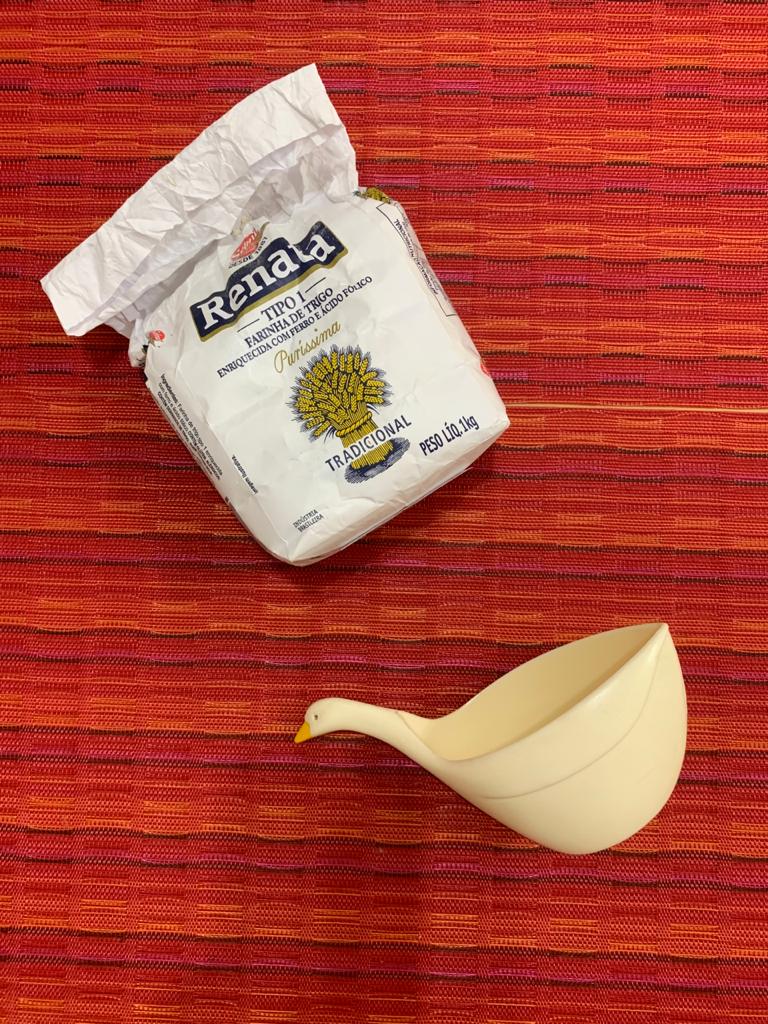 Misture 1 xícara de farinha e 3 xícaras de água em uma panela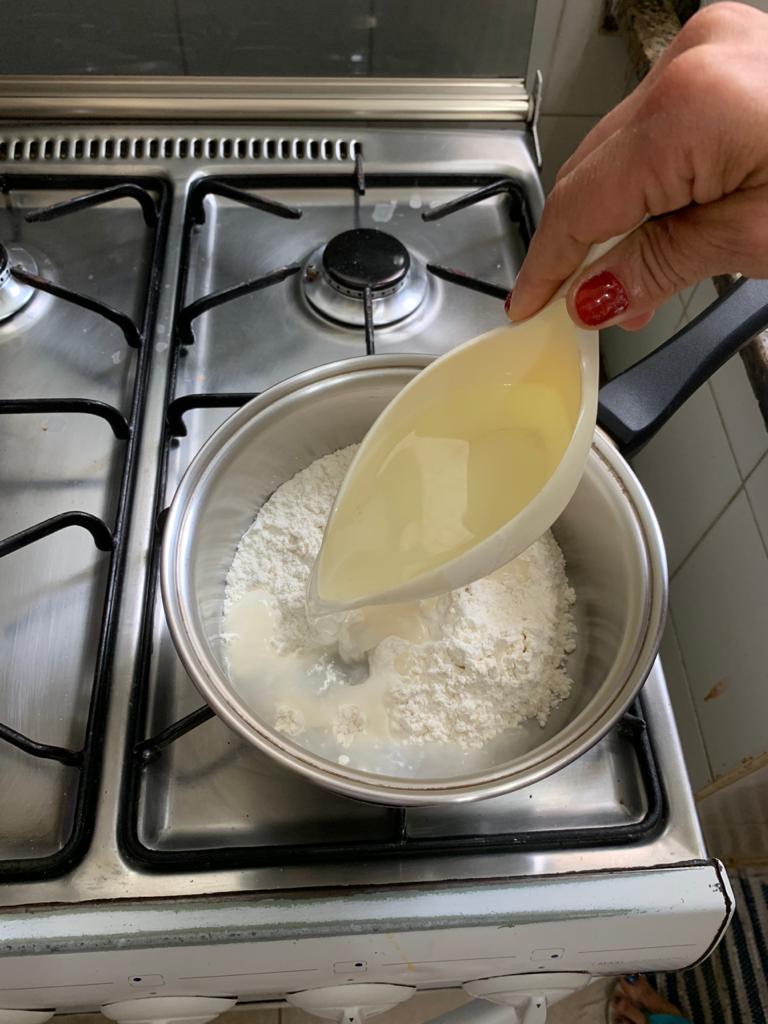 Vá mexendo até ferver e até que a mistura esteja no ponto de tinta (mais espessa, com consistência parecida com a tinta guache). 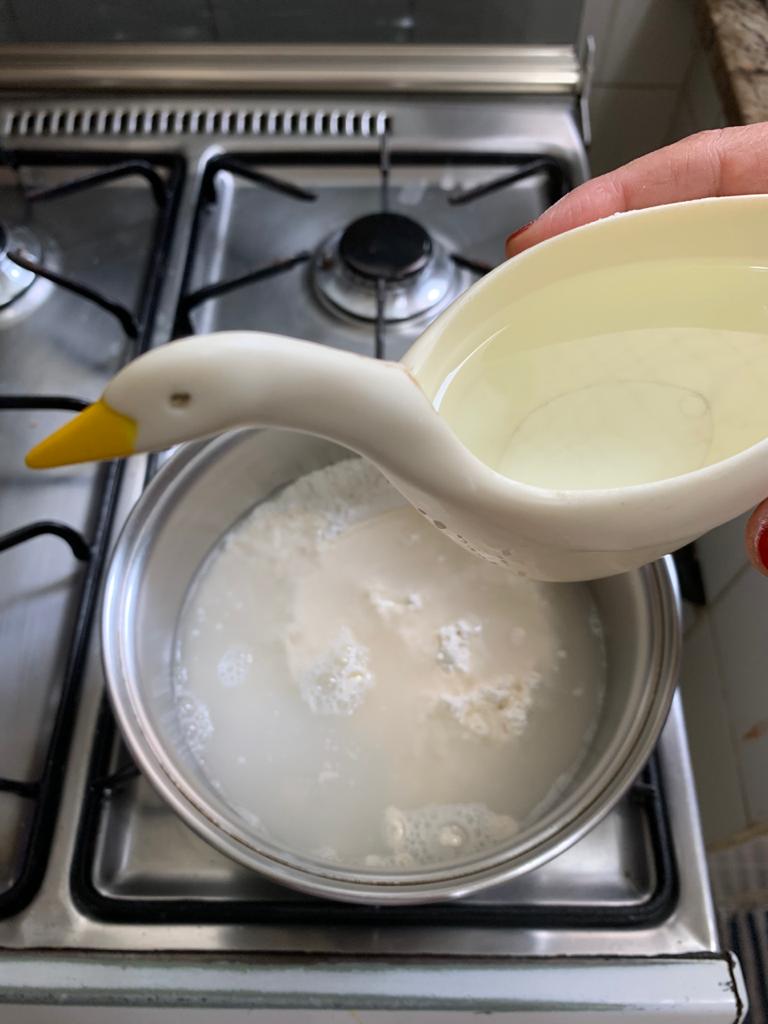 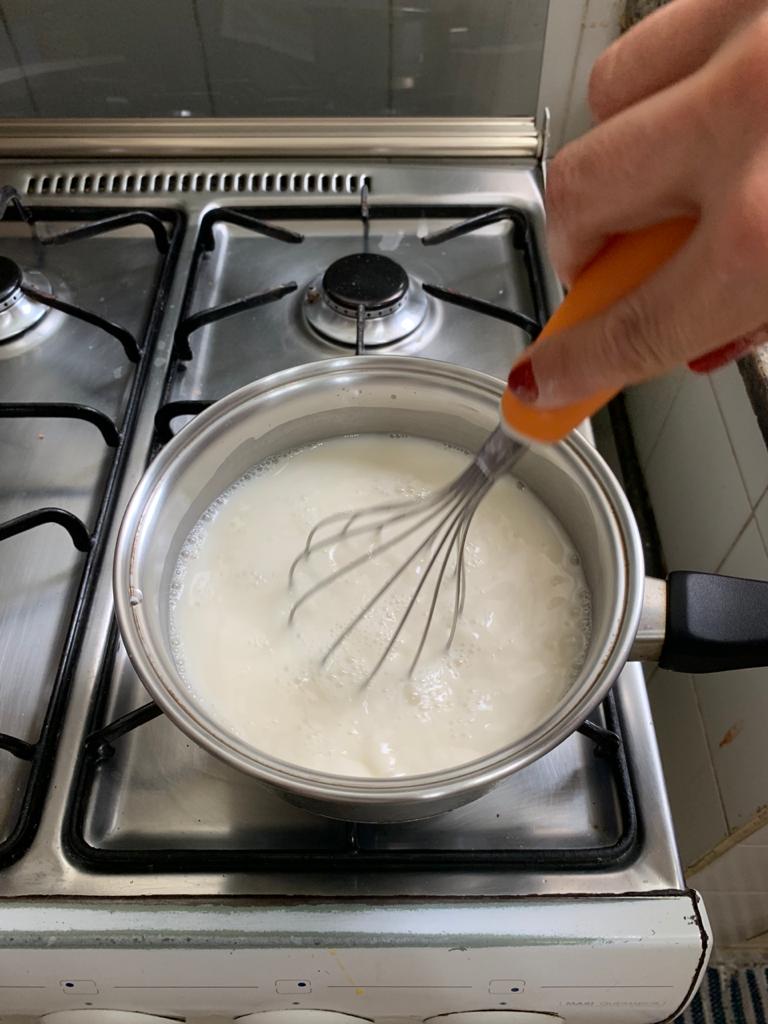 Separe os corantes que você deseja usar. Importante ter um recipiente separado para cada um deles!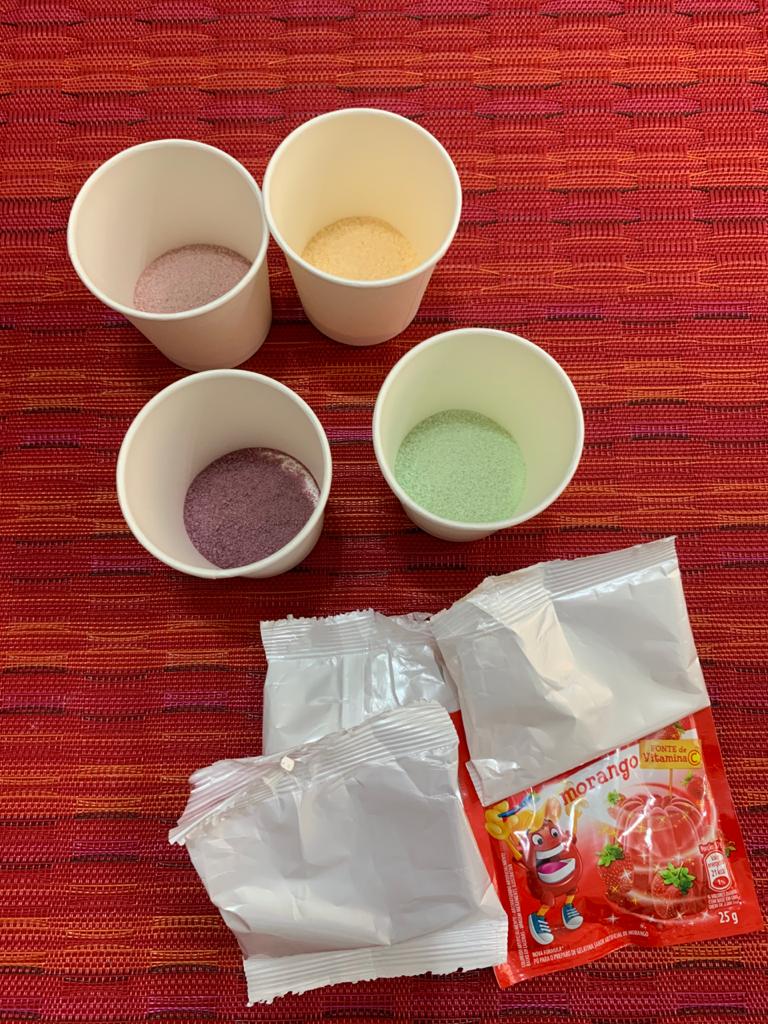 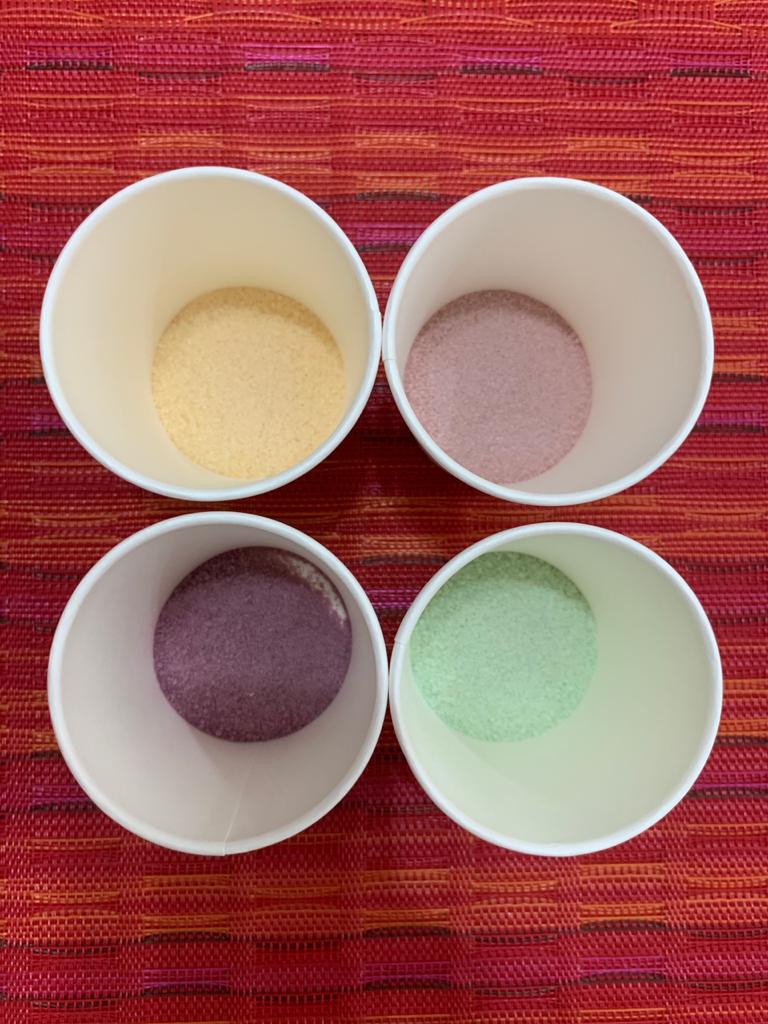 Despeje a farinha com água nos recipientes que deseja usar. 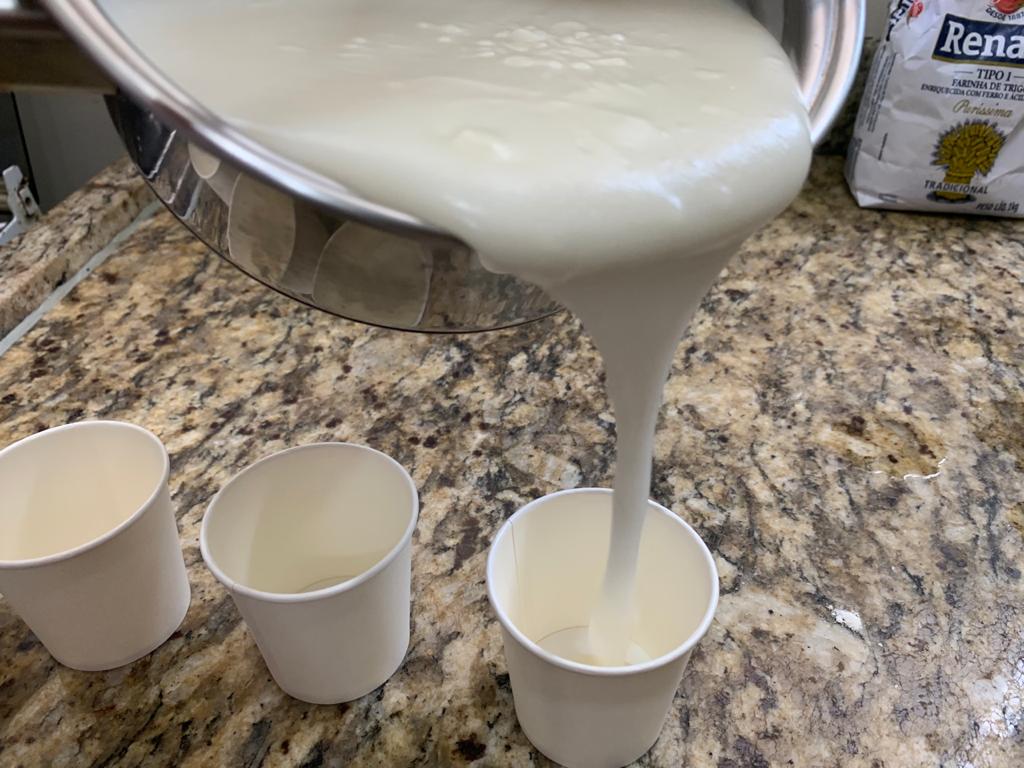 Acrescente o corante, misture e deixe esfriar. Ela mantém a textura depois de seca.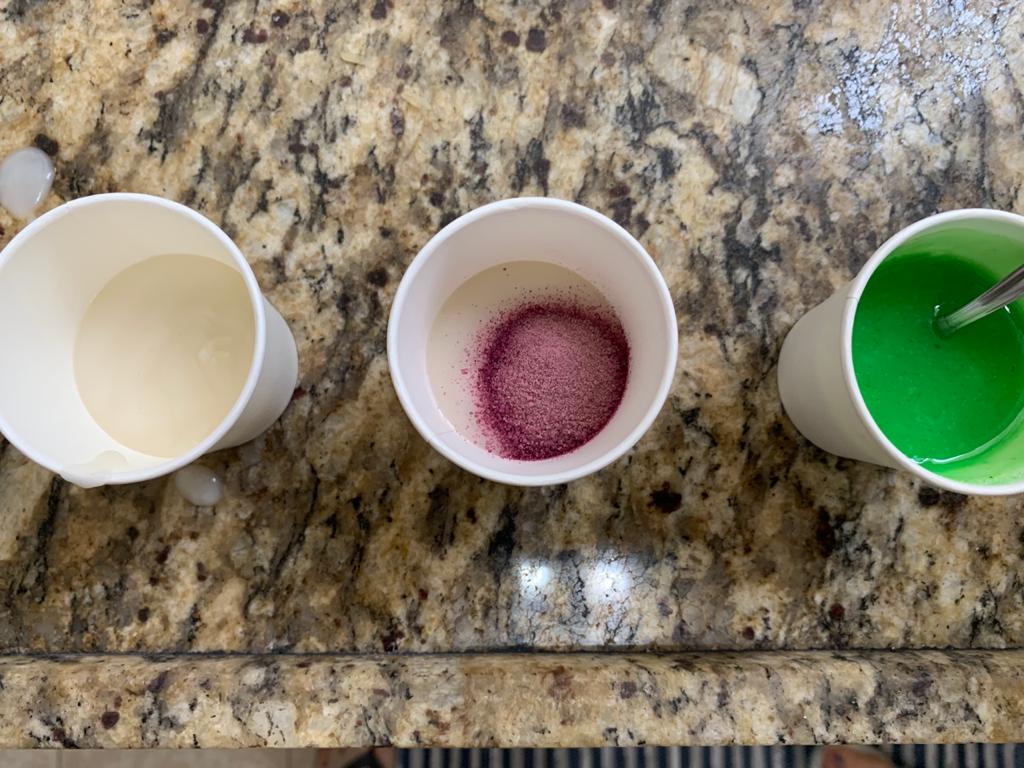 Separe os materiais para a pintura e folhas de papel!Algumas dicas de objetos sugeridos para a brincadeira:rolinhos de pintura.pincéis médios e grandes.formas geométricas para carimbar.esponjas e bolinhas de algodão presas por pregadores.bexigas cheias de ar ou água para carimbar.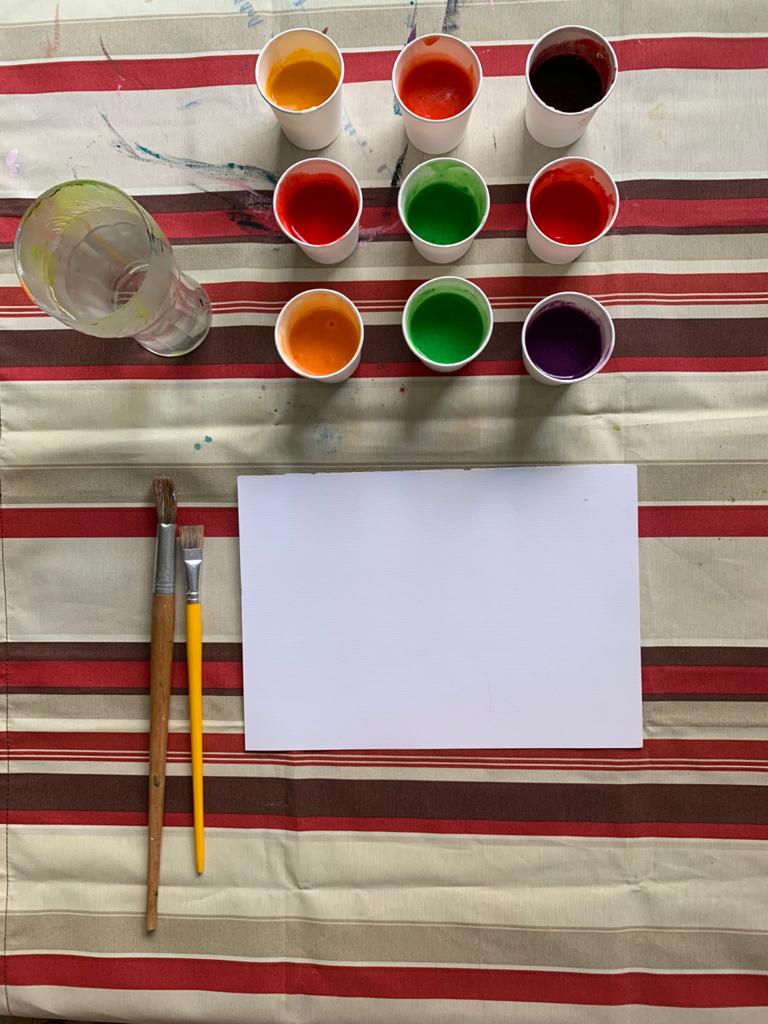 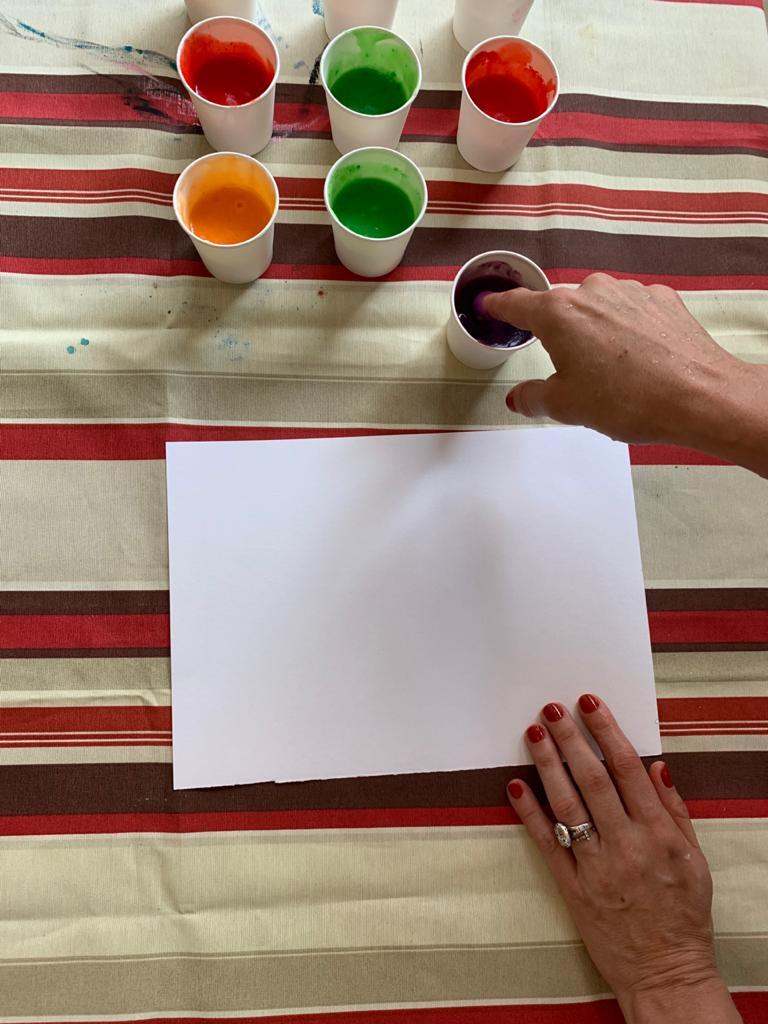 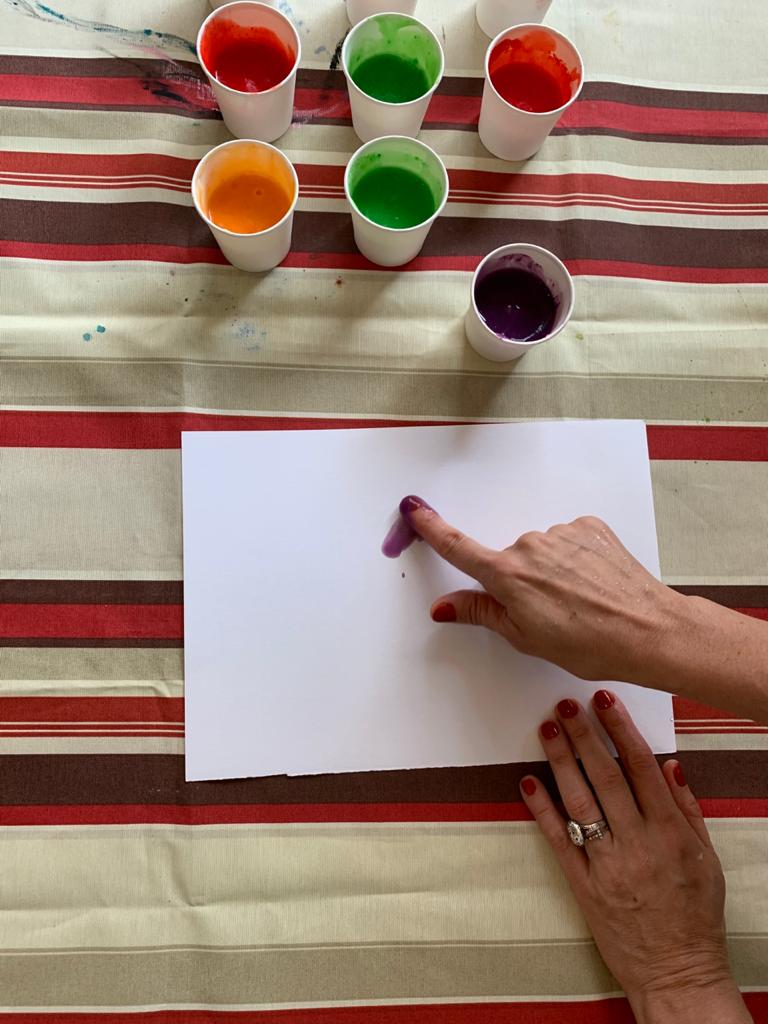 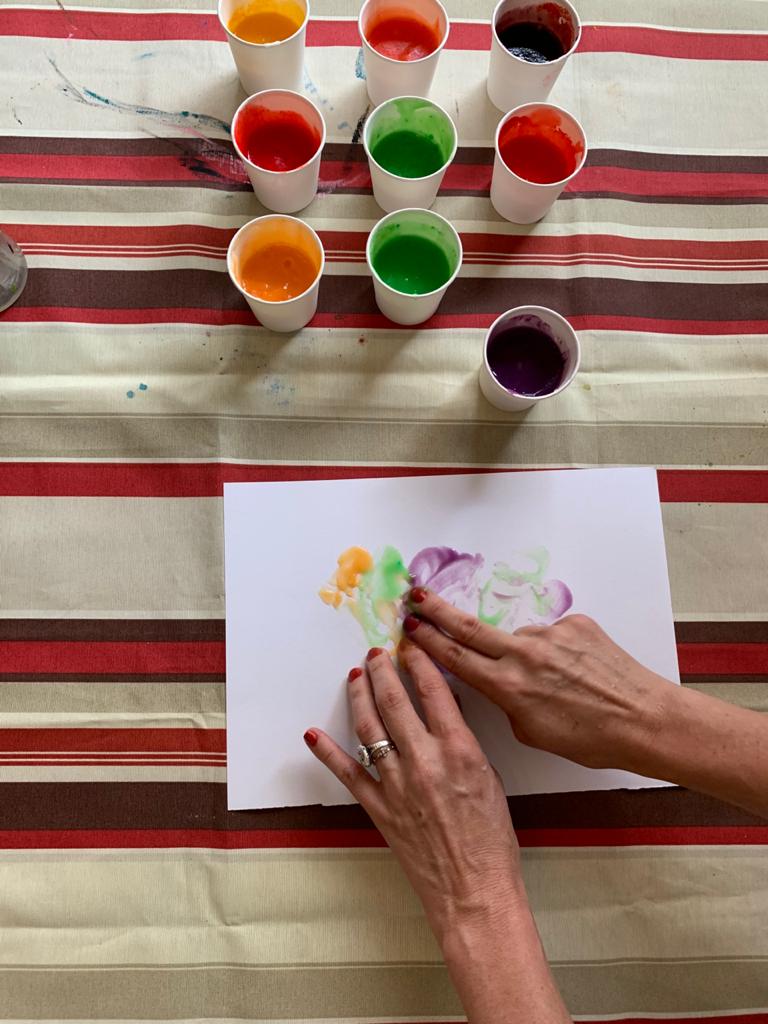 Boa diversão!